漁農自然護理署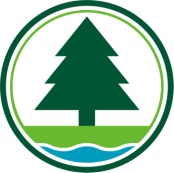 申請將旅遊巴帶進西貢郊野公園(北潭涌關閘)的許可證致：西貢郊野公園遊客中心 (傳真號碼: 2792 0973 / 電子郵件: skcpvc@afcd.gov.hk)               申請資格：申請人必須以 學校 或 機構 / 團體名義 申請。恕不接受以個人名義申請。申請方法：申請者最早可於旅遊巴擬入閘當日前三個月申請，而最遲必須於旅遊巴擬入閘當日前最少3個工作天提出申請。申請者須先行致電西貢郊野公園遊客中心取得配額及登記 (電話：3129 3056)，申請配額根據下列方式以先到先得方法處理，額滿即止。成功以電話取得配額的申請者，必須於3個工作天之內，填妥本申請表並遞交至西貢郊野公園遊客中心(傳真號碼：2792 0973 / 電子郵件：skcpvc@afcd.gov.hk)確認申請，申請表須附上有關機構 / 團體之註冊證明文件副本(例如商業登記證)，否則視作自動放棄，而放棄之名額將由其他申請人補上。以學校名義的申請則無須遞交學校註冊證明文件，但必須蓋上學校印章。成功申請者將會收到由西貢遊客中心發出的確認信。申請者資料： (請以正楷清晰填寫，並在 *號刪去不適用者)申請者資料： (請以正楷清晰填寫，並在 *號刪去不適用者)申請者資料： (請以正楷清晰填寫，並在 *號刪去不適用者)申請者資料： (請以正楷清晰填寫，並在 *號刪去不適用者)1.學校 / 機構 / 團體名稱：___________________________________________________________2. 申請人姓名：_________________________ 聯絡電話：_______________________3.代辦旅行社名稱 (如有)：___________________________________________________________4.活動當日領證人姓名：_________________________ 聯絡電話：_______________________5.收取確認信方法：□ 電郵：_____________________ 或 □ 傳真：________________6.到達北潭涌的日期及時間：[ 20______年______月______日  –  *上 / 下午_______時_______分]7.回程日期及時間：[ 20_____年______月_______日  –  *上 / 下午_______時_______分]註: 入閘時間為上午9時正至下午4時30分。其餘時間的入閘申請恕不考慮。註: 入閘時間為上午9時正至下午4時30分。其餘時間的入閘申請恕不考慮。註: 入閘時間為上午9時正至下午4時30分。其餘時間的入閘申請恕不考慮。8.前往目的地：海下 (大網仔路、北潭路及海下路)(請於適當方格內加上剔號)：□ 黃石碼頭 (大網仔路及北潭路)□ 其它：____________________________註:如欲前往西貢萬宜路或西貢西灣路，請先向水務署提出申請(查詢電話︰2829 5689)，並附上相關批准文件。9.旅遊巴士數量：____________  (旅遊巴士須為16座位或以上)註: 每輛旅遊巴士只可在已預約的到達日期/時間及回程日期/時間進入北潭涌關閘1次。註: 每輛旅遊巴士只可在已預約的到達日期/時間及回程日期/時間進入北潭涌關閘1次。註: 每輛旅遊巴士只可在已預約的到達日期/時間及回程日期/時間進入北潭涌關閘1次。10.活動名稱 / 簡介及人數：________________________________________________________________________________________________________________________  (活動人數：________)11.申請人簽署：__________________________12.日期：___________________  13. 學校/機構/團體蓋章：_________________                      (代辦旅行社之蓋章恕不接受)